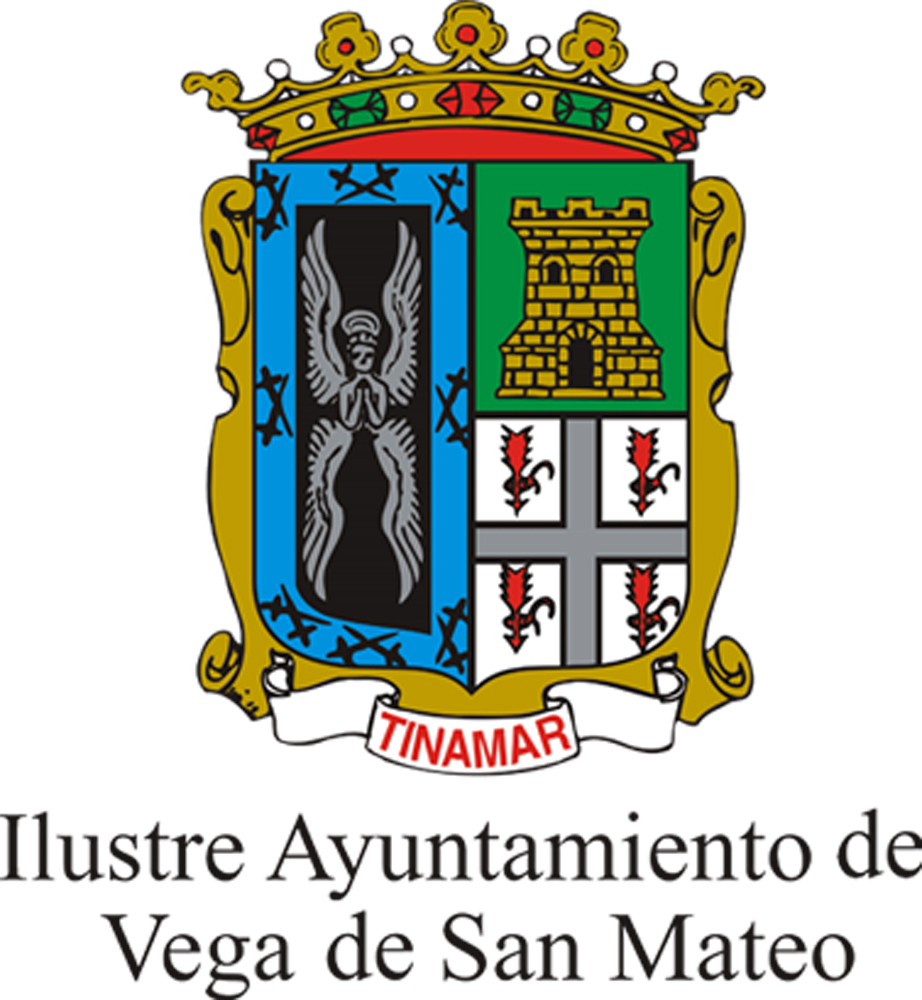 XVIII CERTAMEN DE CUENTOS DE NAVIDADVEGA DE SAN MATEO 2020Organiza: Concejalía de Cultura y Patrimonio del Iltre. Ayto. de Vega de San MateoBASES DEL CERTAMEN1.- El tema tendrá que ser relacionado con la NAVIDAD y deberá ser inédito.2.- Habrá tres modalidades:	- Infantil:	8  a 12 años					- Juvenil:	13  a 18 años					- Adultos:	Mayores de 183.- El nombre del autor/a no debe aparecer en el cuento. El relato se entregará en un sobre cerrado en cuyo exterior estará únicamente el título del cuento y la categoría en la que participa (no puede aparecer el nombre del autor/a en el exterior de este sobre). En el interior se introducirán el cuento y un folio aparte en el que se constarán los siguientes datos: Título del cuento, nombre y apellidos del autor/a, domicilio y teléfono de contacto.4.- En la modalidad de “Adultos”, el cuento se presentará por duplicado con una extensión máxima de ocho folios impresos a ordenador, a doble espacio y por una sola cara.5.- Así mismo, tanto los cuentos de la categoría “juvenil” como la de “adultos”, se podrán presentar en formato cómic, siendo su extensión máxima de 6 folios.6.- En las modalidades “Infantil” y “Juvenil”, los relatos podrán ser escritos a mano, con letra clara y legible.7.- Los trabajos se entregarán en la Concejalía de Cultura y Patrimonio: Iltre. Ayuntamiento de Vega de San Mateo. Alameda de Santa Ana  nº3. 35320 Vega de San Mateo8.- El plazo máximo de entrega será el miércoles 4 de Diciembre de 2020.9.- Se concederá un único premio por categoría, consistentes en: Adultos: Un lote de libros Juvenil: Material de lectura y escrituraInfantil: Material de lectura y escritura10.- El jurado estará compuesto por personas vinculadas a la Concejalía de Cultura y Patrimonio.11.- Los cuentos premiados quedarán en propiedad del Iltre. Ayto. de Vega de San Mateo, que se reservará el derecho de su publicación.12.- La participación en este certamen implica la aceptación de sus bases y el fallo del jurado.13.- El incumplimiento de estas bases supondrá la descalificación del participante en el certamen.14.- El Fallo del Jurado se dará a conocer el 18 de diciembre en la página web del Ayuntamiento.  Vega de San Mateo, 6 de noviembre de 2020